           ESCOLA “PROF. GUMERCINDO CORRÊA DE ALMEIDA MORAES”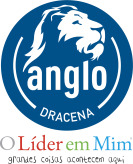                     ENTIDADE MANTENEDORA: FUNDAÇÃO DRACENENSE DE EDUCAÇÃO E CULTURA (FUNDEC)         Av. Alcides Chacon Couto, 395 - Fone (18) 3821-9000 - Fax (18) 3821-9001 - CEP 17.900-000 - DRACENA – SP                                   Site: www.fundec.edu.br/anglocidFICHA DE INSCRIÇÃO - 23ª FEIRA DE CIÊNCIASTÍTULO DO PROJETO: _________________________________________  SÉRIE: __________COMPONENTES DO GRUPO:  (os alunos deverão usar crachá e uniforme durante a apresentação da Feira de Ciências)OBJETIVO:O que o grupo pretende apresentar com essa pesquisa?______________________________________________________________________________________________________________________________________________________________________________________________________________________________________________________________________________________________________________________REFERENCIAL TEÓRICOEscreva as fontes de pesquisa utilizadas pelo grupo. (livros, sites, revistas e outros)__________________________________________________________________________________________________________________________________________________________________________________________________________________________________________Após a entrega da ficha o grupo não poderá fazer nenhuma alteração. Caso seja necessário compete apenas à comissão organizadora analisar a situação e alterar o que for preciso.NOME E ASSINATURA DOS PARTICIPANTES DO GRUPONOME COMPLETO  E HORÁRIO NOMEASSINATURA